Тема: Формовочный цех	                      Что я буду делать?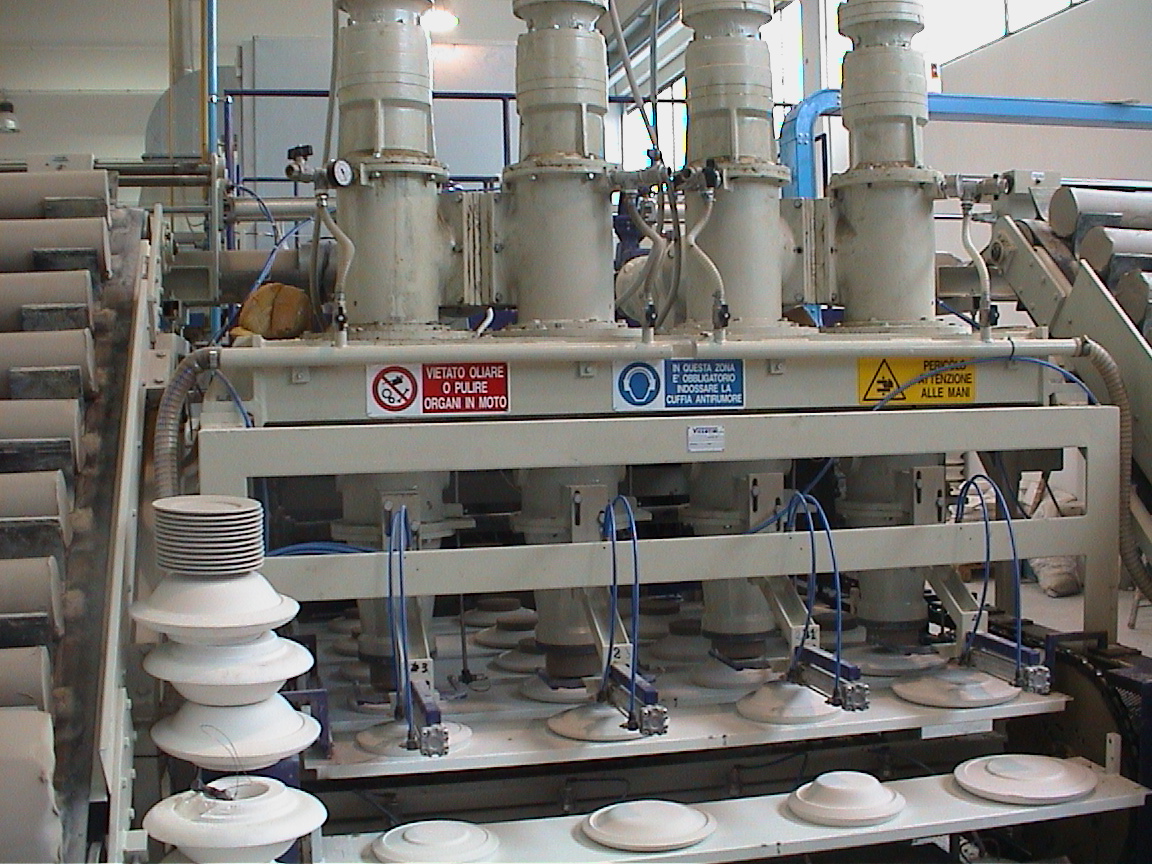 С кем я буду делать?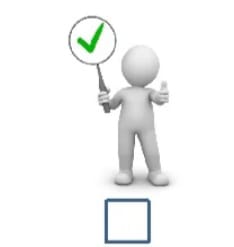 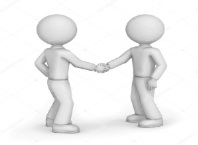 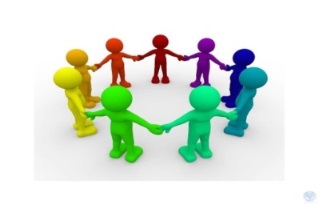 Техника безопасности при работе в цехе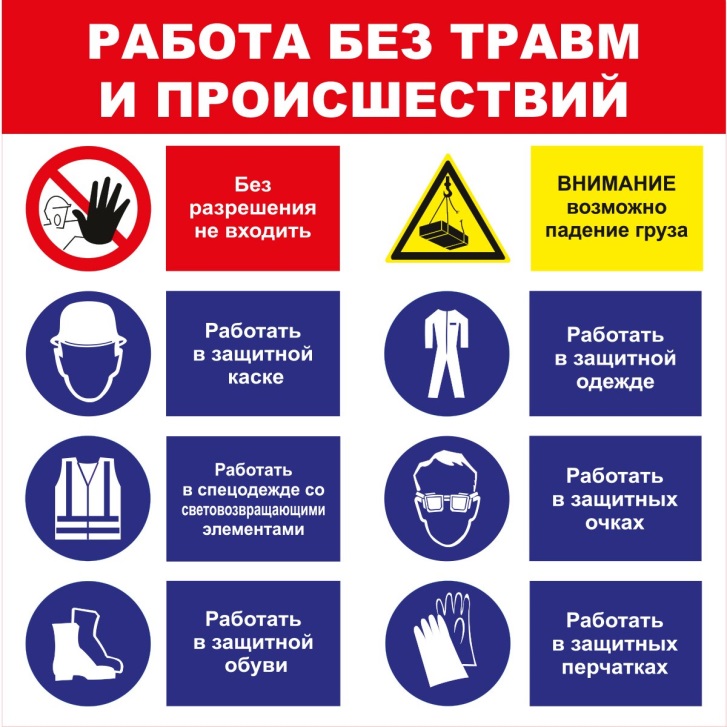 Техника безопасности при работе на станке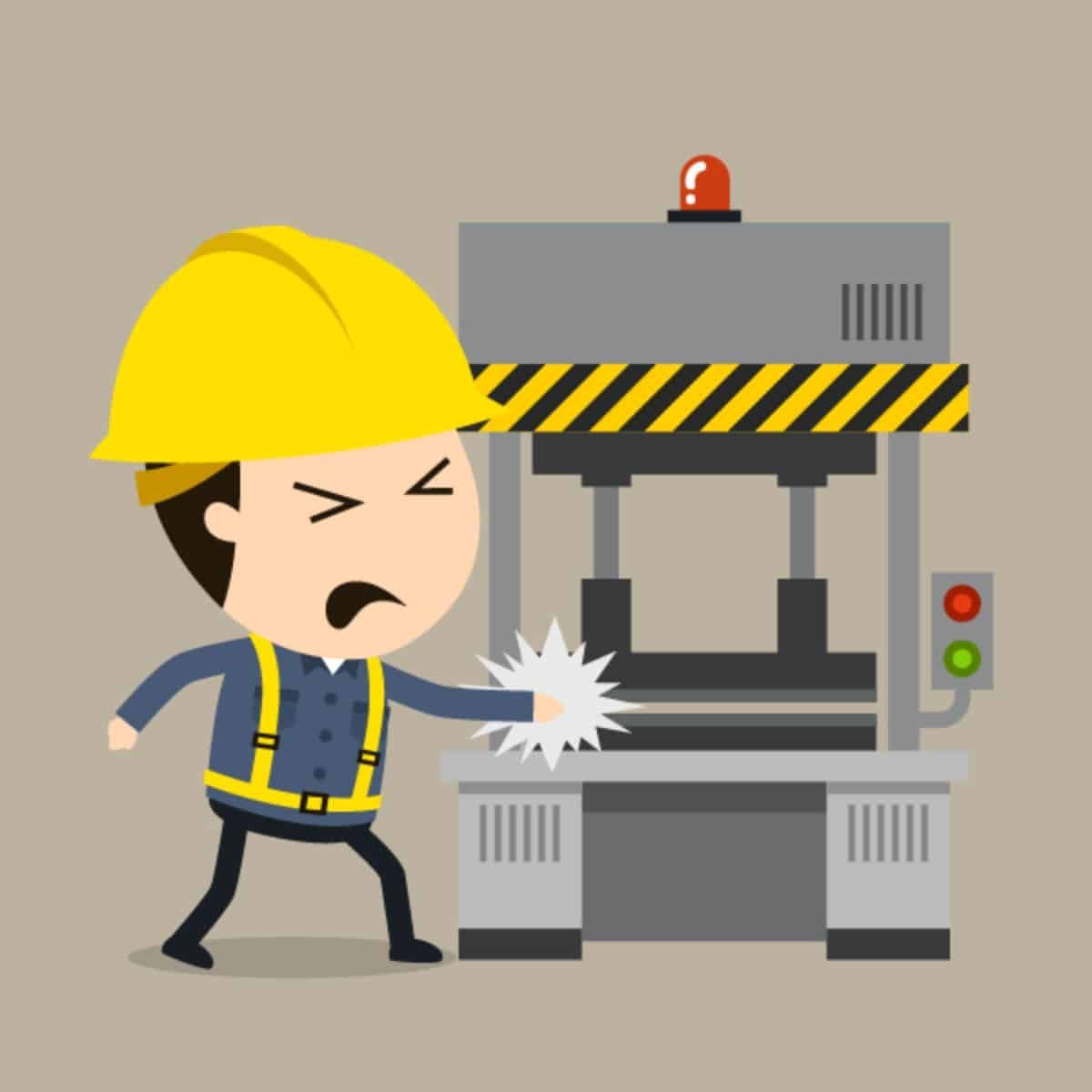 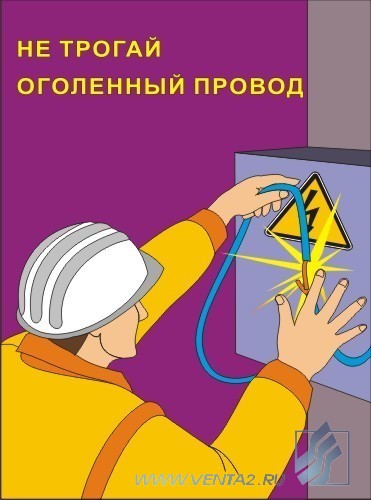 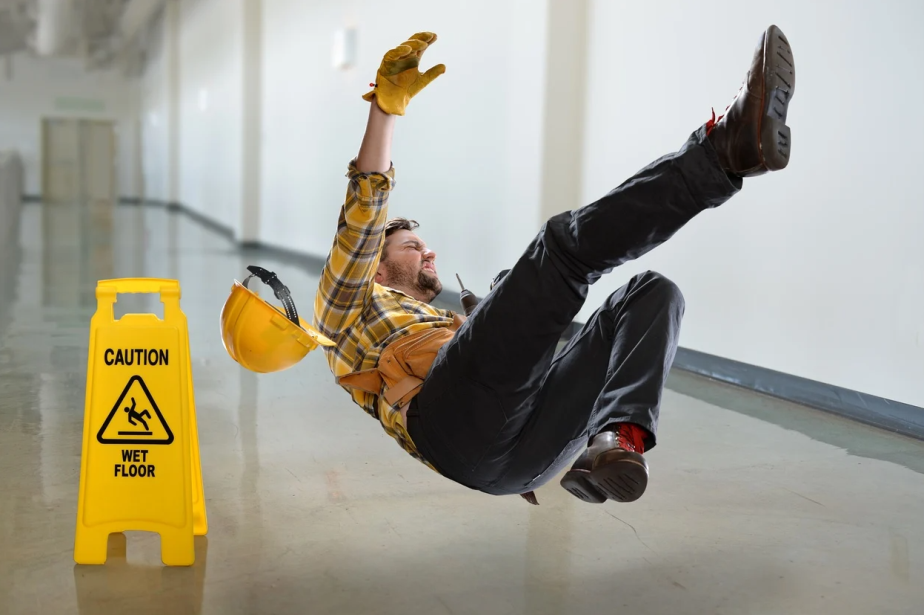 Как я буду делать? ЭтапыЧто у меня получилось? Фото